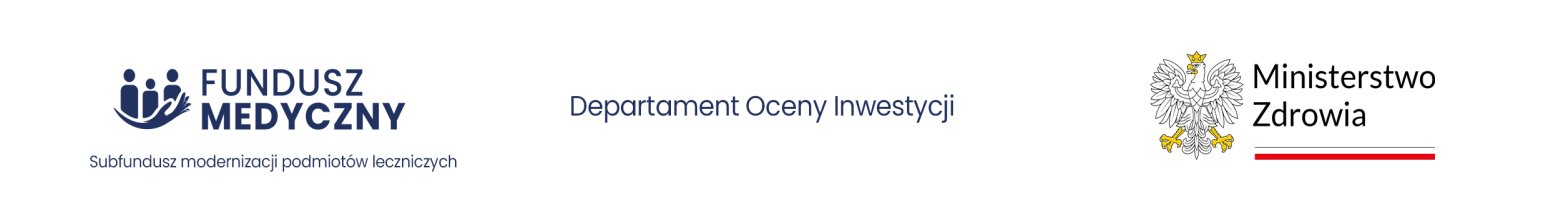 Załącznik nr 2.1 do SWZ ZESTAWIENIE WARUNKÓW I PARAMETRÓW TECHNICZNYCH(Aktualny po zmianach zgodnie z odp. na pytania z dnia 04.03.2024)APARATURA RADIOLOGICZNA DO PRACOWNI DIAGNOSTYCZNYCH – Pakiet 1Uwaga! Zamawiający w Pakiecie 1 wymaga kompletnej, pełnej oferty.UWAGA: Parametry punktowane – będą uwzględnione w ocenie ofert (kryterium jakość-parametry techniczne)Wszystkie pozostałe parametry minimalne w powyższej tabeli są parametrami bezwzględnie wymaganymi, których niespełnienie spowoduje odrzucenie ofertyWykonawca zobowiązany jest do podania wartości parametrów w jednostkach fizycznych wskazanych w powyższej tabeli.Wszystkie zaoferowane parametry i wartości podane w zestawieniu musza dotyczyć oferowanej konfiguracji.Oświadczamy, iż wszystkie zaoferowane elementy przedmiotu zamówienia są ze sobą kompatybilne.Oświadczamy iż dostarczymy na swój koszt materiały potrzebne do sprawdzenia czy przedmiot zamówienia funkcjonuje prawidłowoPodpis kwalifikowany osoby upoważnionejI. TOMOGRAF KOMPUTEROWY 128 WARSTWOWY – 1 szt.I. TOMOGRAF KOMPUTEROWY 128 WARSTWOWY – 1 szt.I. TOMOGRAF KOMPUTEROWY 128 WARSTWOWY – 1 szt.I. TOMOGRAF KOMPUTEROWY 128 WARSTWOWY – 1 szt.I. TOMOGRAF KOMPUTEROWY 128 WARSTWOWY – 1 szt.Pełna nazwa, model, numer katalogowy (podać):Pełna nazwa, model, numer katalogowy (podać):Pełna nazwa, model, numer katalogowy (podać):Pełna nazwa, model, numer katalogowy (podać):Pełna nazwa, model, numer katalogowy (podać):Producent (podać):Producent (podać):Producent (podać):Producent (podać):Producent (podać):Kraj pochodzenia (podać):Kraj pochodzenia (podać):Kraj pochodzenia (podać):Kraj pochodzenia (podać):Kraj pochodzenia (podać):Rok produkcji nie wcześniej niż 2023 (podać):Rok produkcji nie wcześniej niż 2023 (podać):Rok produkcji nie wcześniej niż 2023 (podać):Rok produkcji nie wcześniej niż 2023 (podać):Rok produkcji nie wcześniej niż 2023 (podać):Lp.Lp.Opis parametru/warunekParametr wymagany, konieczny do spełnienia/ parametr punktowanyPotwierdzenie spełnienia wymagań - Parametr oferowany – podać/opisaćAparat fabrycznie nowy, nie dopuszcza się aparatu powystawowego, kompletny. Po zainstalowaniu będzie gotowy do pracy – użycia, zgodnie ze swym przeznaczeniem wyrobu medycznego - bez dodatkowych jakichkolwiek zakupów i inwestycji. Żadna jego część składowa, wyposażenie nie była częścią rekondycjonowaną, powystawową i nie była wykorzystywana wcześniej przez innego użytkownika.Tak, podaćDokumenty dopuszczające do użytkowania i obrotu na terenie RP zaoferowanego tomografu, konsoli lekarskiej,  konsoli technika, wstrzykiwacza oraz wszystkie urządzenia dodatkowe zgodnie z obowiązującymi przepisami prawa w tym zakresie (dokumenty dostarczyć wraz z dostawą aparatu)Tak, podaćWYMAGANIA PODSTAWOWE:WYMAGANIA PODSTAWOWE:WYMAGANIA PODSTAWOWE:WYMAGANIA PODSTAWOWE:WYMAGANIA PODSTAWOWE:System zapewniający (w trakcie jednego pełnego obrotu 360° układu lampa rtg – detektor) uzyskanie minimum 128 warstw dla skanu spiralnego lub aksjalnego. Tak, podaćZastosowanie algorytmów rekonstrukcji iteracyjnej iDose4, ASIR-V lub SAFIRE lub innych równoważnych, umożliwiających redukcję dawki promieniowania we wszystkich dostępnych badaniach w relacji do standardowej metody rekonstrukcji z zachowaniem tej samej jakości obrazu.Tak, podaćGANTRY/STÓŁ:GANTRY/STÓŁ:GANTRY/STÓŁ:GANTRY/STÓŁ:GANTRY/STÓŁ:Gantry o średnicy otworu [cm] ≥ 70  Parametr punktowany, podać:<71 cm – 0 pkt≥71 cm – 5 pktRzeczywista ilość aktywnych rzędów detektorów o wymiarze detektora w osi Z < 1mm (submilimetrowych) min. 64.Tak, podaćSzerokość zespołu aktywnych detektorów obrazowych w osi Z minimum 40 mmParametr punktowany, podać:≤80mm– 0 pkt>80mm – 5 pktMaksymalny zakres przesuwu stołu, bez elementów metalowych, umożliwiające skanowanie min. 180 cm.Tak, podaćMaksymalne obciążenie blatu stołu  w czasie ruchu wzdłużnego przy zachowaniu  maksymalnej dokładności  pozycjonowania min. 200 kgParametr punktowany, podać:<205 – 0 pkt≥205kg – 5 pktWyposażenie stołu min:
- materac
- podgłówek do badania głowy
- podgłówek do pozycji na wznak
- pasy stabilizujące
- podpórka pod ramię, kolana i nogiTAKZakres fizycznego pochylenia gantry +/- 20 stopniTAK, podaćSterowanie gantry (w tym ruchów stołu) z ekranów dotykowych znajdujących się na gantry z jednej lub 2 stronParametr punktowany, podać:z 2 stron – 5 pktz 1 strony – 0 pktMożliwość wyświetlania informacji o pacjencie na wyświetlaczu zintegrowanym z gantry tomografuParametr punktowany, podać:Tak – 10 pktNie – 0 pktMożliwość wyboru pacjenta z listy roboczej z ekranów dotykowych znajdujących się na gantry tomografuParametr punktowany, podać:Tak – 10 pktNie – 0 pktMożliwość wyboru odpowiedniego programu badania (ExamCards)  z ekranów dotykowych znajdujących się na gantry tomografuParametr punktowany, podać:Tak – 10 pktNie – 0 pktPoradnik ćwiczeń oddechu pacjenta odtwarzany na ekranie zintegrowanym z gantry tomografuParametr punktowany, podać:Tak – 10 pktNie – 0 pktGENERATOR/LAMPA RTG:GENERATOR/LAMPA RTG:GENERATOR/LAMPA RTG:GENERATOR/LAMPA RTG:GENERATOR/LAMPA RTG:Rzeczywista moc generatora min. 72 kWParametr punktowany, podać:≤100 kW – 0 pkt.>100 kW – 10 pktMinimalne napięcie anodowe do zastosowania w protokołach klinicznych maks. 80 kV  Parametr punktowany, podać:>70kV – 0 pkt≤70kV – 10 pktMaksymalne napięcie anodowe do zastosowania w protokołach klinicznych min. 135 kV  Parametr punktowany, podać:<140kV – 0 pkt≥140 kV – 10 pktWartość prądu anodowego lampy wykorzystywana w protokołach badań dla napięcia 120 kV >600 mAParametr punktowany, podać:≤650mA – 0 pkt>650mA – 10 pktRzeczywista pojemność cieplna anody lampy min 7 MHU  Parametr punktowany, podać:< 7,5 MHU – 0 pkt≥7,5 MHU – 5 pkt≥ 8 MHU – 10 pktSzybkość chłodzenia anody min. 1500 kHU/min. Parametr punktowany, podać:≤ 1600 kHU/min – 0 pkt>1600 kHU/min – 10 pktPowierzchnia małego ogniska lampy, mm2 Parametr punktowany, podać:>0,5mm2– 0 pkt≤0,5 mm2 – 10 pktPowierzchnia dużego ogniska lampy, mm2 Parametr punktowany, podać:>1,0mm2– 0 pkt≤1,0mm2 – 10 pktPARAMETRY SKANU:PARAMETRY SKANU:PARAMETRY SKANU:PARAMETRY SKANU:PARAMETRY SKANU:Najkrótszy czas pełnego obrotu (360º) układu lampa rtg - detektor ≤ 0,4[s]Parametr punktowany, podać:≥0,30s – 0 pkt<0,30s – 10 pktGrubość najcieńszej dostępnej warstwy w akwizycji wielowarstwowej z akwizycją min. 128 warstw ≤ 0,65 mmParametr punktowany, podać:≥0,5 mm – 0 pkt<0,5 mm – 10 pktMatryca rekonstrukcyjna obrazów min. 512 x 512Parametr punktowany, podać:< 1024x1024 -  0 pkt≥ 1024x1024 -  20 pktSzybkość rekonstrukcji obrazów w czasie rzeczywistym w rozdzielczości 512 x 512 (z wykorzystaniem FBP), minimum 40 obrazów/sParametr punktowany, podać:<60 – 0 pkt≥ 60 – 20 pktSzybkość rekonstrukcji obrazów w czasie rzeczywistym w rozdzielczości 512 x 512 (z wykorzystaniem rekonstrukcji iteracyjnej), minimum 20 obrazów/sTak, podaćMaksymalne dostępne rekonstruowane pole widzenia FOV, użyteczne diagnostycznie, minimum 50 cmTak, podaćMaksymalny zakres wartość pitch (rozumianego zgodnie z definicją IEC) dla trybu skanowania helikalnego [n] ≥1Parametr punktowany, podać:≥ 1,5 -  5 pkt< 1,5 -  0 pktMinimalna wartość współczynnika pitch (rozumianego zgodnie z definicją IEC) dla trybu skanowania helikalnego [n] ≤0.55Parametr punktowany, podać:≤ 0,15 -  10 pkt> 0,15 -  0 pktZakres (długość) pola badania bez elementów metalowych minimum 180 cm w skanie spiralnym (całe badanie bez konieczności zmiany pozycji pacjenta)Tak, podaćOprogramowanie umożliwiające rekonstrukcję iteracyjną (np. AIDR3D, iDose4, Safire lub inne, nazwa wg nomenklatury producenta) Iteracyjny algorytm rekonstrukcji, automatycznie przetwarzający wielokrotnie dane surowe (RAW) w obszarze projekcji i obrazu, poprawiający jakość obrazu i rozdzielczość nisko kontrastową oraz zapewniający usuwanie i zapobieganie szumom i artefaktom obrazowymTak, podaćIlość nastaw poziomu redukcji dawki predefiniowanych dla protokołów klinicznych w iteracyjnej technice rekonstrukcji dla tego samego zestawu danych surowychParametr punktowany, podać:< 3 nastaw – 0 pkt≥ 3 do ≤8 nastaw–2 pkt> 8 nastaw – 5 pktDedykowany, iteracyjny algorytm redukcji artefaktów w obrazach CT spowodowanych przez obiekty metalowe, głównie implanty ortopedyczne, endoprotezy działający w rutynowych protokołach badań bez wykonywania dodatkowego skanuTak, podaćNowoczesny algorytm rekonstrukcyjny wykorzystujący sztuczną inteligencję do tworzenia obrazów o bardzo wysokiej jakości z niskimi poziomami szumu umożliwiający redukcję dawki o min. 80% w porównaniu do standardowej rekonstrukcji bez pogorszenia jakości Parametr punktowany, podać:Tak – 10 pktNie – 0 pktAlgorytm rekonstrukcyjny wykorzystujący sztuczną inteligencję umożlwiający min. 75% redukcji szumu obrazu w stosunku do rekonstrukcji FBP (funkcjonalność potwierdzona oficjalnymi materiałami producenta, algorytm dostępny na dzień składania ofert)Parametr punktowany, podać:Tak – 10 pktNie – 0 pktZestaw protokołów pediatrycznych umożliwiających automatyczny dobór mAs w zależności od wagi pacjentaTak, podaćPARAMETRY  JAKOŚCIOWE:PARAMETRY  JAKOŚCIOWE:PARAMETRY  JAKOŚCIOWE:PARAMETRY  JAKOŚCIOWE:PARAMETRY  JAKOŚCIOWE:Rozdzielczość przestrzenna izotropowa x,y,z dla wszystkich trybów skanowania submilimetrowego ≤ 0,4 mm z dokładnością 2%Tak, podaćRozdzielczość niskokontrastowa określona na fantomie 20 cm Catphan dla obiektów o nominalnym poziomie kontrastu 0.3%, przy napięciu ≥120kV i grubości warstwy 10 mm, body CTDI phantom (IEC 60601-2-44, Ed. 3), nie gorsza niż 4 mmTak, podaćKONSOLA OPERATORA:KONSOLA OPERATORA:KONSOLA OPERATORA:KONSOLA OPERATORA:KONSOLA OPERATORA:Konsola operatora jednostanowiskowa, jednomonitorowa lub dwumonitorowaParametr punktowany, podać:1 monitor – 0 pkt.2 monitory – 10 pkt.Interfejs użytkownika w języku polskim Parametr punktowany, podać:tak-10pktnie - 0pktMonitor lub monitory obrazowe kolorowe LCD minimum 21”.  Parametr punktowany, podać:≥24’ – 10 punktów<24 - 0 punktówIlość nieskompresowanych obrazów (512 x 512) możliwych do zapisania w bazie danych konsoli min 500 tys.Tak, podaćSystem archiwizacji CD/DVD z automatycznym dogrywaniem przeglądarki DICOM oraz z możliwością odtwarzaniaTAKDwukierunkowy interkom do komunikacji głosowej z pacjentemTAKInterfejs sieciowy zgodnie z DICOM 3.0 z następującymi klasami serwisowymi:- Send/Receive- Basic Print- Retrieve- Storage- Worklist (stanowisko operatora)TAKZabezpieczenie hasłem protokołów skanowania zapewniające spójność pracyTAKKomunikaty ostrzegawcze dotyczące dawkiTAKKomunikat o dawce wyświetlającej się przed zaplanowaną akwizycją oraz gdy przekroczona zostanie określona wartość CTDIvol lub DLPTAKObliczanie całkowitej dawki ekspozycyjnej (DLP lub CTDIvol), jaką uzyskał pacjent w trakcie badania i jej prezentacja na ekranie konsoli operatorskiej wraz z możliwością  archiwizacjiTAKKompletny zestaw protokołów do badań wszystkich obszarów anatomicznych (w tym badań neurologicznych, onkologicznych, perfuzyjnych, kolonoskopii wirtualnej, kardiologii, angiografii, badań płuc, pediatrycznych) z możliwością ich projektowania i zapamiętywaniaTAKSynchronizacja startu badania spiralnego z poziomem środka kontrastującego na podstawie automatycznej analizy napływu środka cieniującego w zadanej warstwieTAKMIP (Maximum Intensity Projection)TAKVRT (Volume Rendering Technique)TAKMPR, reformatowanie wielopłaszczyznoweTAKPomiary analityczne i geometryczneTAKProtokoły oraz aplikacja do wirtualnej kolonoskopii TAKSERWER APLIKACYJNY I STACJA OPISOWA – 1 SZT.SERWER APLIKACYJNY I STACJA OPISOWA – 1 SZT.SERWER APLIKACYJNY I STACJA OPISOWA – 1 SZT.SERWER APLIKACYJNY I STACJA OPISOWA – 1 SZT.SERWER APLIKACYJNY I STACJA OPISOWA – 1 SZT.Producent, nazwa i wersja oprogramowaniaTak, podaćOprogramowanie diagnostyczne oraz aparat tomograficzny tego samego producentaTak, podaćSystem pracujący w architekturze klient – serwer.TakDedykowany przez producenta systemu serwer w obudowie RACK o minimalnych parametrach:
• CPU: procesor lub procesory osiągające min. 25000 pkt. w teście Passmark
• RAM: 64 GB,
• HDD: 2,4 TB
• Karty sieciowe: min. 2x 10 Gb/s.Dostawa nowego serwera lub rozbudowa istniejącego rozwiązania.Tak, podać konfigurację serweraStanowisko diagnostyczne (stacja kliencka serwera) - konsola lekarska trzymonitorowa – 3 komplety: komputer + para monitorów diagnostycznych zgodny z rozporządzeniem MZ z 2011 r. dla TK (typu flat o przekątnej ≥ 24” " i roz. ≥ 2MP) + monitor opisowy min. 19”Tak, podać model i typ monitoraDla każdego z opisianych powyżej stanowisk - komputer (stacja kliencka serwera) o min. parametrach: • procesor sześciordzeniowy, min. 3,0 GHz• min. 8 GB RAM• dysk o pojemności min. 200 GB
• system operacyjny niezbędny do uruchomienia aplikacji• mysz, klawiatura• nagrywarka płyt• karta graficzna obsługująca parametry ww. monitorówTak, podać konfigurację komputeraZdalny dostęp z pełną funkcjonalnością (również spoza sieci lokalnej) do systemu pozwalający na instalację klienta, ocenę obrazów i pracę w każdej zaawansowanej aplikacji w jakości diagnostycznej.TAKMożliwość skonfigurowania z Active Directory i LDAP.TAKInterfejs sieciowy zgodny z DICOM 3.0 zgodny z następującymi klasami serwisowymi:  
• Send / Receive
• Basic Print
• Query / Retrieve
• Storage Commitment.TAKImport i eksport danych z nośników USB i CD/DVDTAKArchiwizacja badań pacjentów na CD/DVD/USB w standardzie DICOM 3.0.TAKImport i wyświetlanie danych w formatach niediagnostycznych, min. JPEG, AVI.TAKZapis wyników i zrzutu z ekranu i wysłanie do systemu PACS jako DICOM Secondary Capture.TAKDostęp do wszystkich funkcjonalności systemu, łącznie z aplikacjami klinicznymi dla 3 użytkownika z możliwością dodania kolejnych użytkowników w przyszłościTAKObsługa i wyświetlanie badań wielu modalności, min. CT, MR, DX, CR, US, NM, XA.TAKMożliwość jednoczesnej edycji badań min. 5 różnych pacjentów. Przełączanie pomiędzy badaniami różnych pacjentów niewymagające zamykania załadowanych badań.TAKJednoczesne ładowanie min. dwóch zestawów danych tego samego pacjenta, również z różnych modalności (np. z CT, PET/CT i MR).TAKJednoczesna prezentacja i odczyt, z automatyczną synchronizacją przestrzenną, danych obrazowych PET-CT, SPECT-CT, CT-CT i MR-MR.TAKDedykowane narzędzia do przeglądania wielu zestawów danych – min. synchronizacja przewijania, punkt referencyjny, linia referencyjna (Smart Link, 3D Reference Point lub zgodnie z nomenklaturą producenta)Parametr punktowany, podać:Tak – 5 pktNie – 0 pktAutomatyczna synchronizacja wyświetlanych serii badania niezależna od grubości warstw. Możliwość synchronicznego wyświetlania min. 4 serii badania.TakZestaw predefiniowanych układów wyświetlania/layoutów, skojarzony z zastosowaną aplikacją, np. onkologiczną (Hanging Protocol, Display Protocol lub zgodnie z nomenklaturą producenta). Możliwość indywidualnego dopasowania i konfiguracji przez każdego z użytkowników z opcją zapisu.TAKJednoczesne wyświetlanie tej samej serii badania w osobnych oknach przeglądarki z różnymi ustawieniami okna (np. kostne i tkanek miękkich) z zapewnieniem synchronizacji.TAKMin. 6 predefiniowanych poziomów okien dla badań CT z możliwością zmiany ustawień i przypisania skrótów klawiszowych.TAKMIP (Maximum Intensity Projection)TAKMinIP (Minimum Intensity Projection)TAKSurface MIPTAKVIP (Volume Intensity Projection) Parametr punktowany, podać:Tak – 5 pktNie – 0 pktVRT (Volume Rendering Technique)TAKReformatowanie wielopłaszczyznowe (MPR), rekonstrukcje wzdłuż dowolnej prostej (równoległe lub promieniste) lub krzywej.TAKPrezentacja Cine.TAKPomiary odległości, kąta, powierzchni, objętości, długości po krzywej.TAKWyświetlanie histogramów oraz pomiary gęstości HU.TAKGama predefiniowanych przed producenta protokołów VR z możliwością ich interaktywnej edycji (każda zmiana wprowadzona w edytorze będzie natychmiast widoczna na wyświetlanym obrazie) i zapisu.TAKInteraktywne definiowanie i wizualizowanie tkanek/wyodrębnianie organów poprzez automatyczne zastosowanie i zmiana palety VR z jednego kliknięcia na obrazie anatomicznym (Volume Explorer lub zgodnie z nomenklaturą producenta).Parametr punktowany, podać:Tak – 5 pktNie – 0 pktNarzędzia edycji i segmentacji VR, w tym dodawanie/odejmowanie ROI w 3D, erozja/dylatacja, kształtowanie warstwa po warstwie z opcją interpolacji. TAKMożliwość segmentacji i definiowania tkanek, automatycznego obliczania objętości oraz jednoczesnej, interaktywnej wizualizacji wszystkich/wybranych wysegmentowanych tkanek (Tissue Management lub zgodnie z nomenklaturą producenta).TAKMożliwość eksportu danych w formacie gotowym dla drukarek 3D (min. format STL, VTK).Parametr punktowany, podać:Tak – 5 pktNie – 0 pktFuzja badań z różnych modalności min.: PET-CT, SPECT-CT, NM-CT, CT-CT, CT-MR i MR-MR.TAKZmiana przezroczystości danych PET/CT (Alpha Blending lub zgodnie z nomenklaturą producenta) oraz pomiar SUV w 2D i 3D.Parametr punktowany, podać:Tak – 5 pktNie – 0 pktAutomatyczna rejestracja danych różnych modalności poddanych fuzji wraz z narzędziami do ręcznej edycji.TAKOprogramowanie do wirtualnej endoskopii naczyń, dróg powietrznych, jelita grubego itp. wzdłuż wyznaczonej przez użytkownika dowolnej krzywej.TAKAutomatyczne przetwarzanie otrzymanych danych w oparciu o kontekst kliniczny badania z możliwością automatycznego przypisywania procedur obrazowych do obrazów na podstawie informacji zawartych w nagłówkach DICOM.Parametr punktowany, podać:Tak – 10 pktNie – 0 pktAutomatyczny import wcześniejszych badań z archiwum PACS.Parametr punktowany, podać:Tak – 10 pktNie – 0 pktDedykowane oprogramowanie do wizualizacji, oceny i pomiarów naczyń w badaniach angiografii CT i MR pod kątem zmian naczyniowych.
W pełni automatyczne narzędzia do analizy badań angiograficznych CT, tj. usuwanie kości, ekstrakcja linii środkowej, etykietowanie naczyń (min. aorta, tętnice biodrowe, tętnice nerkowe, tętnice szyjne), detekcja wewnętrznych i zewnętrznych konturów naczynia.
Możliwość rozwinięcia analizowanego naczynia na płaszczyźnie oraz analizy widoku przekroju poprzecznego z automatycznym obliczaniem minimalnej i maksymalnej średnicy oraz pomiarem pola powierzchni naczynia i jego światła.
Dedykowane narzędzia pomiarowe w badaniach CTA i MRA, w tym pomiar punktowy, pomiar odcinka naczynia, automatyczne obliczanie stenozy oraz pomiary tętniaka.Tak, podać nazwęDedykowany algorytm usuwania kości w obrębie głowy i szyi w badaniach CTA, niewymagający badania bez użycia środka kontrastowego (inny niż DSA).Parametr punktowany, podać:Tak – 10 pktNie – 0 pktNIEZBĘDNE WYPOSAŻENIE SYSTEMU CTNIEZBĘDNE WYPOSAŻENIE SYSTEMU CTNIEZBĘDNE WYPOSAŻENIE SYSTEMU CTNIEZBĘDNE WYPOSAŻENIE SYSTEMU CTNIEZBĘDNE WYPOSAŻENIE SYSTEMU CTZestaw fantomów wraz z podstawkami do umieszczenia fantomów w stole do wykonywania podstawowych testów kontroli jakości w tomografii komputerowej zgodnie z aktualnie obowiązującym Rozporządzeniu Ministra ZdrowiaTAKAutomatyczny, bezwkładowy wstrzykiwacz kontrastu z iniekcją bezpośrednio z butelek środka kontrastowego specjalizowany do CTTAK, Podać nazwę producenta i typPakiet elementów zużywalnych pozwalający na wykonane min. 1000 badań w czasie 60 dni roboczych z użyciem dostarczonej strzykawki (dzienny czas pracy 12 godz., dziennie używane są różne kontrasty, głównie o poj. 500 ml)TAKAutomatyczna nagrywarka płyt DVD z nadrukiem wraz ze stacją sterującąTAK, Podać nazwę producenta i typKocyk ochronny 60x90 cm, odpowiednik 0,5mm Pb TAKWYMAGANIA DODATKOWEWYMAGANIA DODATKOWEWYMAGANIA DODATKOWEWYMAGANIA DODATKOWEWYMAGANIA DODATKOWEAutoryzacja producenta na serwis gwarancyjny i pogwarancyjny oraz sprzedaż zaoferowanego aparatu na terenie Polski (dokumenty dostarczyć wraz z dostawą aparatu)TAK, podać dane serwisuWykonawca jest zobowiązany (w cenie oferty) do montażu i uruchomienia oferowanego systemu z wyposażeniem.TAKWykonawca zobowiązany jest do zakupu niezbędnych licencji oraz usług integracji
i podłączenia urządzeń oraz stacji lekarskich opisowych z systemem RIS/HIS.Zamawiający nie przewiduje pośredniczenia w rozmowach z firmami trzecimi dotyczących integracji z ich systemami. Koszty integracji są częścią kosztu oferty składanej przez Wykonawcę w niniejszym postępowaniu. Zamawiający nie posiada licencji umożliwiających wykonanie integracji dostarczanych urządzeń z systemem HIS/PACS.TAKInstrukcja obsługi w języku polskim (dostarczyć wraz z urządzeniem wersję papierową – 1 sztuka oraz w wersji elektronicznej przesłana w dniu przekazania urządzenia – 1 sztuka)TAKPaszport techniczny z wpisem o przeprowadzonej instalacji i uruchomieniu oraz z datą następnego przegląduTAKWykonawca jest zobowiązany (w cenie oferty) do wykonania wszystkich wymaganych pomiarów i testów.TAKŚrodki ochrony radiologicznej -fartuch dwustronny płaszcz DS współczynnik ołowiu 0,50 mm rozmiar SV szt 1, rozmiar MS szt 1,rozmiar  LS  szt 1 ,rozmiar XLM szt 1 
- ochrona tarczycy AT współczynnik ołowiu 0,50 mm komplet S,M,L TAKSZKOLENIESZKOLENIESZKOLENIESZKOLENIESZKOLENIEBezpłatne szkolenie techniczno-aplikacyjne w miejscu instalacji, potwierdzone odpowiednim dokumentem. W wymiarze min. 5 dni po 5 godzin. W terminach uzgodnionych z użytkownikiem (terminy szkolenia mogą być wyznaczone po ostatecznym odbiorze systemu).TAKSERWIS I GWARANCJASERWIS I GWARANCJASERWIS I GWARANCJASERWIS I GWARANCJASERWIS I GWARANCJAZapewnienie dostępności części zamiennych przez min. 10 lat od dostawy aparatu/ Powyższe nie dotyczy oprogramowania i sprzętu komputerowego, dla którego Wykonawca zapewnia 5 letnią dostępność części zamiennychTAK, Podać okresGwarancja obejmuje aparat i urządzenia dodatkowe wchodzące w skład przedmiotu zamówienia w tym duplikator płyt.(Okres gwarancji, stanowiący kryterium oceny ofert, Wykonawca wskazuje w Załączniku nr 1 – Formularz oferty)Wyklucza się możliwość oferowania ubezpieczenia.TAKCzas naprawy gwarancyjnej przedłużający okres gwarancji liczony od momentu zgłoszeniaTAKDostawca zobowiązany jest do wykonania obowiązkowych, bezpłatnych przeglądów okresowych w okresie obowiązywania gwarancji, zgodnie z zaleceniami  producenta, nie rzadziej niż 1 raz do roku, ostatni z tych przeglądów w ostatnim miesiącu obowiązywania gwarancji.Tak, podać liczbę wymaganych dla bezpiecznej pracy urządzeń przeglądów okresowychZdalna diagnostyka i usuwanie części usterek bez konieczności wizyt serwisu w miejscu instalacji systemu.TAKReakcja serwisu na zgłoszenie z podjęciem naprawy w okresie gwarancji do 24 godziny w dni robocze od zgłoszenia, (z uwzględnieniem zdalnej diagnostyki)TAKCzas usunięcia zgłoszonych usterek i wykonania napraw maks. do 5 dni roboczych, , W przypadku potwierdzonej konieczności importu części zamiennych lub podzespołów, czas wykonania napraw maks. 10 dni roboczych. TAK, podaćSposób przekazywania zgłoszeń o awariach: mailowo oraz telefonicznie, infoliniaTAK, podaćLiczba napraw gwarancyjnych tego samego podzespołu uprawniająca do wymiany tego podzespołu oraz podzespołów bezpośrednio mających wpływ na jego funkcjonowanie na nowe (nie więcej niż 3).TAK, podaćKody i hasła serwisowe do aparatu są dostępne i znane dla wszystkich uprawnionych pracowników serwisów. Po okresie gwarancji zamawiający ma prawo do korzystania z dowolnego przeszkolonego i uprawnionego serwisu.TAKOświadczamy, że przedmiot oferty jest kompletny i będzie gotowy do pracy zgodnie z instrukcją obsługi bez żadnych dodatkowych zakupów.TakII. Cyfrowy aparat  RTG – 1 szt.II. Cyfrowy aparat  RTG – 1 szt.II. Cyfrowy aparat  RTG – 1 szt.II. Cyfrowy aparat  RTG – 1 szt.II. Cyfrowy aparat  RTG – 1 szt.Pełna nazwa aparatu, model, typ (podać):Pełna nazwa aparatu, model, typ (podać):Pełna nazwa aparatu, model, typ (podać):Pełna nazwa aparatu, model, typ (podać):Pełna nazwa aparatu, model, typ (podać):Producent (podać):Producent (podać):Producent (podać):Producent (podać):Producent (podać):Kraj producenta (podać):Kraj producenta (podać):Kraj producenta (podać):Kraj producenta (podać):Kraj producenta (podać):Rok produkcji 2024r. (podać):Rok produkcji 2024r. (podać):Rok produkcji 2024r. (podać):Rok produkcji 2024r. (podać):Rok produkcji 2024r. (podać):Lp.Lp.Opis parametru/warunekParametr wymagany, konieczny do spełnienia/ parametr punktowanyPotwierdzenie spełnienia wymagań - Parametr oferowany – podać/opisaćWYMAGANIA OGÓLNEWYMAGANIA OGÓLNEWYMAGANIA OGÓLNEWYMAGANIA OGÓLNEWYMAGANIA OGÓLNEAparat fabrycznie nowy, nie dopuszcza się aparatu powystawowegoTakAparat z deklaracją zgodności zgodną z aktualnie obowiązującym prawem w tym dyrektywy UE na całość aparatu, nie na części składowe (dokumenty dostarczyć wraz dostawą przedmiotu zamówienia)TAK, podaćUrządzenie dopuszczone do obrotu w Polsce zgodnie z obowiązującymi przepisamiTakAparat cyfrowy z zawieszeniem sufitowym z lampą rtg, stołem i statywem kostno-płucnym z dwoma wolnymi detektoramiTakGłówne elementy aparatu tj. generator,lampa RTG,stół,statyw płucny,konsola akwizycyjna wraz z oprogramowaniem obrazowym pochodzą od tego samego producentaTakAparat cyfrowy z zawieszeniem sufitowym z lampą rtg, stołem , statywem kostno-płucnym i detektorami bezprzewodowymi (min 2 szt)Parametr punktowany, podać:2 detektory-0pkt>2 detektorów-10pktGENERATORGENERATORGENERATORGENERATORGENERATORGenerator wysokiej częstotliwościTAKMoc generatora zgodnie z normą IE C601  ≥65TAK, PodaćZakres napięć w radiografii Min 40-150 kVTAK, PodaćNajkrótszy możliwy czas ekspozycji ≤1msTAK, PodaćMax prąd w radiografii  ≥1000mATAK, PodaćAutomatyka zdjęciowa(AEC) z możliwością jej wyłączenia i pracy z ręcznym doborem ekspozycjiTAKZasilanie 3x400V/50HzTAKLAMPA RTG I KOLIMATORLAMPA RTG I KOLIMATORLAMPA RTG I KOLIMATORLAMPA RTG I KOLIMATORLAMPA RTG I KOLIMATORZawieszenie sufitowe zmotoryzowane w 5 osiach:ruch góra -dół,obrót lampy wzgl osi pionowej,obrót lampy wzgl osi poziomej,przesuw zawieszenia wzgl osi x i y pomieszczenia. Pozycje zawieszenia ustawiane automatycznie i przypisane do programów anatomicznychTAKWielkość ogniska małego ≤0,6TAKWielkość ogniska dużego ≤1,2TAKMoc ogniska małego ≥30kWTAKMoc ogniska dużego ≥80kW podaćTAK, PodaćMiernik dawki lub automatyczna kalkulacja dawkiTAKFiltracja własna lampy i kolimatora  ≥2,5mm AlTAKDodatkowa filtracja dobierana automatycznie z możliwością ręcznej zmiany zgodnie z programem badania min 2 filtry w tym jeden 1mm Al+0,2mmCu  ≥2 TAK, PodaćFunkcja automatycznego pionowego ruchu nadążnego lampy rtg względem detektora w stole oraz detektora w statywieTAKSzybkość chłodzenia anody >100kHu/minTAKPrędkość wirowania anody ≥8000obr/minTAKPojemność cieplna anody ≥300kHUTAKKamera 2D lub 3D wbudowana w kolimatorTAKCyfrowy dotykowy ekran LCD min 10,4 cali w okolicy lampy rtg z informacją o parametrach wykonywanego badania: kąt lampy, SID, filtr ,kolimacja komory AECParametr punktowany, podać:≤10,4 cali-0pkt>10,4 cali-10 pktFunkcja wyświetlania podglądu obrazu z kamery zainstalowanej w kolimatorze na ekranie LCD przy lampieTAKKolimator ze świetlnym symulatorem pola ekspozycji w technologii LEDTAKKolimator z automatyczną i ręczną kolimacjąTAKAutomatyczna kolimacja zgodnie z wybranym programem anatomicznymTAKUchwyt lampy pozwalający na zwolnienie minimum 3 hamulców zawieszenia sufitowego jednocześnie(hamulce ruchów x,y i góra-dół)TAKInformacje, komunikaty ,błędy wyświetlane na ekranie LCD przy lampie w języku polskimParametr punktowany, podać:Tak-5pktNie-0pktWykonywanie badań przy użyciu dwóch ognisk lampy jednocześnie w programowalnej proporcji mocy w badaniach pacjentów dorosłychParametr punktowany, podać:Tak – 5 pktNie – 0 pktSTÓŁ DIAGNOSTYCZNYSTÓŁ DIAGNOSTYCZNYSTÓŁ DIAGNOSTYCZNYSTÓŁ DIAGNOSTYCZNYSTÓŁ DIAGNOSTYCZNYStół z ze zmotoryzowanym ruchem góra-dół oraz pływającym blatemTAKDługość blatu stołu ≥230 cmTAK, PodaćSzerokość blatu stołu ≥85cmTAK, PodaćMin odległość blatu od podłogi ≤52cmTAK, PodaćMax wysokość blatu od podłogi ≥90cmTAK, PodaćMax obciążenie stołu z zachowaniem wszystkich ruchów stołu i blatuParametr punktowany, podać:>300kg-10pkt≤300kg-0pktPrzyciski nożne do sterowania ruchem stołuTAKAutomatyczne uruchamianie pola świetlnego kolimatora po naciśnięciu nożnego przycisku sterowania ruchem stołuTAKAutomatyczne podążanie lampy za zmianą wysokości stołuTAKAutomatyczne podążanie detektora w stole podczas przesuwania lampy wzdłuż osi długiej stołu z zachowaniem synchronizacji promień centralny-środek detektoraTAKKratka przeciw rozproszeniowa wyjmowana bez użycia narzędziTAK, podać parametryKratka przeciw rozproszeniowa ruchoma w trakcie ekspozycjiTAKPokrycie pacjenta bez przemieszczania go wzgl blatu stołu[zakres wynikający z ruchu szuflady detektora oraz blatu stołu] ≥180TAK podaćUkład AEC w stole min 3 komoryTAK podaćAutomatyczne wykonywanie badania kości długich dla pacjenta leżącego na stole realizowane przez zmianę kąta lampyTAKZakres badania kości długich dla pacjenta leżącego na stole ≥80cmTAK podaćPrzesuw wzdłużny stołu ≥90cmTAK podaćPrzesuw poprzeczny stołu ≥35cmParametr punktowany, podać:≥35cm-5pkt<35cm-0pktŁadowanie detektora w szufladzieTak, podać rozwiązanie/opisaćElektroniczne zabezpieczenie wyłączające ruch stołu w przypadku napotkania przeszkody pacjent ,krzesłoTAKSTATYW KOSTNO - PŁUCNYSTATYW KOSTNO - PŁUCNYSTATYW KOSTNO - PŁUCNYSTATYW KOSTNO - PŁUCNYSTATYW KOSTNO - PŁUCNYStatyw z zmotoryzowanym pochyleniem detektoraTAKMax udźwig modułu detektora w statywie w pozycji poziomej  ≥30kgTAK, PodaćUkład AEC w statywie min 3 komoryTAK, PodaćUchwyty boczne ułatwiające pozycjonowanie w projekcjach P-ATAKMożliwość pozycjonowania statywu równolegle i skośnie ( min. + 45º / - 23º ) do krawędzi bocznej stołu RTG, przy krótszej krawędzi blatu stołuParametr punktowany, podać:tak-10pktnie-0pktPochylenie detektora do pozycji poziomej, możliwość wykonania zdjęć wiązką pionową góra - dół i ukośną w zakresie min - 20° / + 90° "Parametr punktowany, podać:tak-10pktnie-0pktMożliwość pozycjonowania statywu równolegle i skośnie ( min. + 45º / - 23º ) do krawędzi bocznej stołu RTG, przy dłuższej krawędzi blatu stołu do projekcji bocznych promieniem poziomym w całym zakresie długości blatuParametr punktowany, podać:tak-10pktnie-0pktMin odległość środka detektora od podłogi dla promienia poziomego ≤35cmTAK, PodaćMax odległość środka detektora od podłogi dla promienia poziomego ≥170cmTAK, PodaćZmotoryzowany i ręczny przesuw detektora w pionieTAKAutomatyczne obrazowanie kości długich na stojąco i kręgosłupa .Max długość obrazowania dla zdjęć kości długich min120cm złożone z 3 obrazówTAKDedykowany podest do zdjęć kości długich przy statywie z regulowaną wysokościąTAKObszar badania podczas wykonywania zdjęć kości długich przy statywie ≥120cmTAK, Podać Zakres ruchu pionowego min 150cmTAK, PodaćKratka przeciw rozproszeniowa zapewniająca zakres pracy SID min 100cm max 180cmTAK, PodaćKratka przeciw rozproszeniowa ruchoma w trakcie ekspozycjiTAKŁadowanie detektora w szufladzie statywuTak, podać rozwiązanie/opisaćUchwyt górny do pozycjonowania pacjenta w trakcie wykonywania zdjęć klatki piersiowej bocznieTAKPrzypisanie pozycji detektora do programów anatomicznych typu kąt wysokośćTAKKratka przeciw rozproszeniowa wyjmowana bez użycia narzędziTAK, podać parametryDETEKTOR BEZPRZEWODOWY 2 sztDETEKTOR BEZPRZEWODOWY 2 sztDETEKTOR BEZPRZEWODOWY 2 sztDETEKTOR BEZPRZEWODOWY 2 sztDETEKTOR BEZPRZEWODOWY 2 sztDetektor bezprzewodowy w technologii CslTAK, podaćDetektor do stosowania w stole i statywie płucnym i poza nimi do wolnych ekspozycjiTAK, PodaćWymiary aktywnego pola detektora  ≥ 34cm x 42cmTAK, PodaćRozdzielczość detektora wyrażona w pikselach  ≥ 5,6 MpxTAK, PodaćRozmiar piksela  ≤160µm TAK, PodaćGłębokość akwizycji  ≥16 bitTAK, PodaćCzas pojawienia się obrazu na konsoli od wykonania ekspozycji  ≤6sekTAK, PodaćMax waga detektora z akumulatorem  ≤3,5kgTAK, PodaćMax udźwig detektora dla pacjenta leżącego na całej powierzchni detektora przy wolnej ekspozycji  ≥200kgTAK, PodaćMax obciążenie punktowe detektora przy wolne ekspozycji dla pacjenta stojącego na nim ≥100kg TAK, PodaćWyjmowany akumulator bez użycia narzędzi w zestawie z detektorem min 2 akumulatoryTAKZewnętrzna ładowarka akumulatorów umożliwiająca jednoczesne ładowanie 2 akumulatorówTAKDoładowywanie akumulatorów w szufladzie stołu i statywu podczas pracy TAK, podać rozwiązanie/opisaćUchwyt -rączka do przenoszenia detektoraParametr punktowany, podać:Tak-5pktNie-0pktDodatkowa osłona na detektor do zdjęć pod obciążeniem min 200kgTAKUchwyt detektora do badań w łóżku lub na stole poziomą wiązkąTAKKONSOLA TECHNIKAKONSOLA TECHNIKAKONSOLA TECHNIKAKONSOLA TECHNIKAKONSOLA TECHNIKAKonsola operatora zapewniająca pełne sterowanie generatorem oraz obróbkę obrazu. Aparat ma posiadać oryginalną dedykowaną stację operatora z oprogramowaniem obrazowym producenta aparatuTAKDotykowy monitor LCD ≥21.0”kalibrowany krzywą DICOMTAKInterfejs użytkownika w języku polskimParametr punktowany, podać:Tak -10pktNie - 0pktWyświetlanie podglądu obrazu z kamery zainstalowanej w kolimatorze lampyTAK, PodaćProgramy anatomiczne w języku polskim z możliwością edycji nazw i tworzenia nowych programów przez użytkownikaParametr punktowany, podać:Tak -10pktNie – 0 pktOprogramowanie pediatryczne z podziałem na min 4 grupy wiekowe lub wagoweTAKAnaliza zdjęć odrzuconych z możliwością tworzenia raportów i ich eksportowania na dysk usbTAKKonsola na bazie systemu Windows 10 lub nowszegoTAKSterowanie blendami kolimatora za pomocą ekranu dotykowego lub pilotaTAK, podać rozwiązanieObsługa protokołów DICOM-DICOM Send-DICOM Print-DICOM Storage Commitment-DICOM Worklist/MPPS-DICOM Q/R RadiografiaTAKFunkcje obróbki obrazów-obrót obrazów-lustrzane odbicie-powiększenie-wyświetlanie znaczników-dodawanie komentarzy-regulacja jasności i kontrastu obrazówTAK, opisaćPo wykonaniu zdjęcia dane ekspozycyjne z generatora jak kV oraz mAs automatycznie zapamiętywane w nagłówku w formacie DICOMTAKPodanie sumarycznej dawki pacjenta otrzymanej podczas całego badania(w przyp wykonania kilku projekcji)TAKRejestracja pacjentów przez pobranie danych z systemu HIS/RIS oraz manualnaTAKMożliwość samodzielnej zmiany przez zamawiającego konfiguracji sieciowej i listy serwerów PACSTAKZdalna diagnostyka i możliwość usunięcia części usterek bez konieczności wizyt serwisu w miejscu instalacji aparatu RTG do 24 godz.  od zgłoszeniaTAKOprogramowanie do monitorowania dawkiTAK, podaćInterkom dwukierunkowy sterownia-pracowniaTAKGWARANCJA I SERWISGWARANCJA I SERWISGWARANCJA I SERWISGWARANCJA I SERWISGWARANCJA I SERWISAutoryzacja producenta na serwis gwarancyjny i pogwarancyjny oraz sprzedaż zaoferowanego aparatu RTG na terenie Polski (dokumenty dostarczyć wraz z dostawą aparatu) TAK, podać dane serwisuGwarancja obejmuje  aparat i urządzenia dodatkowe wchodzące w skład przedmiotu zamówienia łącznie z lampą RTG (Okres gwarancji, stanowiący kryterium oceny ofert, Wykonawca wskazuje w Załączniku nr 1 – Formularz oferty)Wyklucza się możliwość oferowania ubezpieczenia.TAKCzas naprawy gwarancyjnej przedłużający okres gwarancji liczony od momentu zgłoszeniaTAKGwarancja dostępności oryginalnych części zamiennych  dla aparatu RTG, na min 10 lat od momentu dostarczenia aparatu TAKGwarancja dostępności oryginalnych części zamiennych  dla pozostałych urządzeń i stanowisk pracy, min 5 lat dla pozostałych urządzeń i stanowisk pracyTAKReakcja serwisu na zgłoszenie z podjęciem naprawy w okresie gwarancji do 48 godzin w dni robocze od zgłoszeniaTAK, podaćCzas usunięcia awarii czyli przywrócenie pełnej funkcjonalności maks. do 5 dni roboczychTAK, podaćDostawca zobowiązany jest do wykonania obowiązkowych, bezpłatnych przeglądów okresowych wraz z materiałami zużywalnymi w okresie obowiązywania gwarancji, zgodnie z zaleceniami  producenta, nie rzadziej niż 1 raz do roku, ostatni z tych przeglądów w ostatnim miesiącu obowiązywania gwarancji. Po wymianie kluczowych części aparatu wykonywanie testów specjalistycznych po stronie wykonawcyTak, podać liczbę wymaganych dla bezpiecznej pracy urządzeń przeglądów okresowychLiczba napraw gwarancyjnych tego samego podzespołu uprawniająca do wymiany tego podzespołu oraz podzespołów bezpośrednio mających wpływ na jego funkcjonowanie na nowe (nie więcej niż 3)Tak, podaćZdalna diagnostyka przez tunel VPNTAKINNE WYMAGANIAINNE WYMAGANIAINNE WYMAGANIAINNE WYMAGANIAINNE WYMAGANIAFartuchy ołowiowe zgodnie w obowiązującymi przepisami-fartuch dziecięcy Standard JA-współczynnik ołowiu 0,35 mm rozmiar M
-Pół-fartuch jednostronny miednicowy JM -współczynnik ołowiu 0,35 mm rozmiar XL szt1 rozmiar M szt1
-fartuch jednostronny Komfort JL -współczynnik ołowiu 0,35 rozmiar LSTAKWykonywanie wymaganych testów odbiorczych i specjalistycznychTAKIntergracja z systemem RIS/HIS ZamawiającegoBezpłatne szkolenie personelu w zakresie obsługi aparatu w siedzibie Zamawiającego po instalacji i odbiorze aparatury min. 2 dni oraz możliwość kolejnych 2 dni na życzenie, w terminie uzgodnionym z użytkownikiem po dostawie aparatuTAK, podaćInstrukcja obsługi w języku polskim (dostarczyć wraz z urządzeniem wersję papierową – 1 sztuka oraz w wersji elektronicznej przesłana w dniu przekazania urządzenia – 1 sztuka)TAKPaszport techniczny z wpisem o przeprowadzonej instalacji i uruchomieniu oraz z datą następnego przegląduOświadczamy, że przedmiot oferty jest kompletny i będzie gotowy do pracy zgodnie z instrukcją obsługi bez żadnych dodatkowych zakupów.TakIII. APARAT RTG Z RAMIENIEM C – 1 szt.III. APARAT RTG Z RAMIENIEM C – 1 szt.III. APARAT RTG Z RAMIENIEM C – 1 szt.III. APARAT RTG Z RAMIENIEM C – 1 szt.III. APARAT RTG Z RAMIENIEM C – 1 szt.Pełna nazwa, model, typ (podać):Pełna nazwa, model, typ (podać):Pełna nazwa, model, typ (podać):Pełna nazwa, model, typ (podać):Pełna nazwa, model, typ (podać):Producent (podać):Producent (podać):Producent (podać):Producent (podać):Producent (podać):Kraj producenta (podać):Kraj producenta (podać):Kraj producenta (podać):Kraj producenta (podać):Kraj producenta (podać):Rok produkcji nie wcześniej niż 2024r. (podać):Rok produkcji nie wcześniej niż 2024r. (podać):Rok produkcji nie wcześniej niż 2024r. (podać):Rok produkcji nie wcześniej niż 2024r. (podać):Rok produkcji nie wcześniej niż 2024r. (podać):Lp.Opis parametru/warunekOpis parametru/warunekParametr wymagany, konieczny do spełnienia/ parametr punktowanyPotwierdzenie spełnienia wymagań - Parametr oferowany – podać/opisaćAparat fabrycznie nowy, nie dopuszcza się aparatów powystawowych i demonstracyjnychAparat fabrycznie nowy, nie dopuszcza się aparatów powystawowych i demonstracyjnychTAKAparat z deklaracją zgodności zgodną z aktualnie obowiązującym prawem w tym dyrektywy UE na całość aparatu ,nie na części składowe (dokumenty dostarczyć wraz dostawą przedmiotu zamówienia)Aparat z deklaracją zgodności zgodną z aktualnie obowiązującym prawem w tym dyrektywy UE na całość aparatu ,nie na części składowe (dokumenty dostarczyć wraz dostawą przedmiotu zamówienia)TAK, podaćAparat cyfrowy Aparat cyfrowy TAKUrządzenie dopuszczone do obrotu w Polsce zgodnie z obowiązującymi przepisamiUrządzenie dopuszczone do obrotu w Polsce zgodnie z obowiązującymi przepisamiTAKAparat mobilny z osobnym wózkiem na monitory. Wszystkie elementy zestawu tego samego producenta.Aparat mobilny z osobnym wózkiem na monitory. Wszystkie elementy zestawu tego samego producenta.TAKOdległość SID min100 cmOdległość SID min100 cmTAK, podaćPrześwit ramienia C (odległość między detektorem a lampą RTG) ≤80 cmPrześwit ramienia C (odległość między detektorem a lampą RTG) ≤80 cmParametr punktowany, podać:80cm - 5pkt<80cm - 0 pktZmotoryzowany ruch ramienia w pionie min 43cmZmotoryzowany ruch ramienia w pionie min 43cmParametr punktowany, podać:≥48cm-5 pkt<48cm-0 pktPrzesuw poziomy min 20 cmPrzesuw poziomy min 20 cmTAK, podaćRotacja wokół osi wzdłużnej min +/-180 stopniRotacja wokół osi wzdłużnej min +/-180 stopniTAKRuch orbitalny wokół osi poprzecznej min 140 stopniRuch orbitalny wokół osi poprzecznej min 140 stopniParametr punktowany, podać:>140 -10pkt140 stopni - 0pktHamulce wszystkich ruchów ramienia C oznaczone koloremHamulce wszystkich ruchów ramienia C oznaczone koloremTAKLampa rtg z nieruchomą anodąLampa rtg z nieruchomą anodąParametr punktowany, podać:Jednoogniskowa– 0pktDwuogniskowa – 5 pktWielkość ogniskaWielkość ogniskaTAK, podaćFiltracja dodatkowa w celu redukcji dawki min 2,8mm Al. + dodatkowy filtr miedziany 0,1mm CuFiltracja dodatkowa w celu redukcji dawki min 2,8mm Al. + dodatkowy filtr miedziany 0,1mm CuTAK, podaćPojemność cieplna anody min 60kHuPojemność cieplna anody min 60kHuTAK, podaćPojemność cieplna kołpaka min 1200 kHUPojemność cieplna kołpaka min 1200 kHUTAK, podaćSzybkość chłodzenia anody min 37 kHU/minSzybkość chłodzenia anody min 37 kHU/minTAK, podaćAutomatyczne zabezpieczenie lampy przed przegrzaniemAutomatyczne zabezpieczenie lampy przed przegrzaniemTAKMoc generatora RTG min 2,1 kWMoc generatora RTG min 2,1 kWParametr punktowany, podać:≥2,1kW-5pkt2,1kW-0pktZasilanie jednofazowe 220-230V/50HzZasilanie jednofazowe 220-230V/50HzTAKFluoroskopia pulsacyjna w zakresie 1p/s-15p/sFluoroskopia pulsacyjna w zakresie 1p/s-15p/sTAK, podaćRadiografia cyfrowaRadiografia cyfrowaTAKMax prąd w trybie radiografii cyfrowej min 19 mAMax prąd w trybie radiografii cyfrowej min 19 mATAK, podaćMax prąd dla fluoroskopii pulsacyjnej min 19 mAMax prąd dla fluoroskopii pulsacyjnej min 19 mATAK, podaćZakres napięć min 40-110 kVZakres napięć min 40-110 kVTAKAutomatyczny dobór warunków ekspozycjiAutomatyczny dobór warunków ekspozycjiTAKKratka przeciwrozproszeniowa min 40 liniiKratka przeciwrozproszeniowa min 40 liniiTAK, podaćMożliwość usunięcia kratki np. do zastosowań pediatrycznychMożliwość usunięcia kratki np. do zastosowań pediatrycznychTAKPłaski panel detekcyjny wielkości 30x30cmPłaski panel detekcyjny wielkości 30x30cmTAKRozdzielczość detektoraRozdzielczość detektoraTAK, podaćGłębokość akwizycji min 16 bitGłębokość akwizycji min 16 bitTAKRedukcja szumów w czasie rzeczywistymRedukcja szumów w czasie rzeczywistymTAKCyfrowy obrót obrazu, obraz lustrzanyCyfrowy obrót obrazu, obraz lustrzanyTAKDetektor w technologii amorficzny krzemDetektor w technologii amorficzny krzemTAKHamulce ramienia C manualne lub elektromagnetyczneHamulce ramienia C manualne lub elektromagnetyczneParametr punktowany, podać:Elektromagnetyczne-10pktManualne - 0pktWyświetlanie raportu dawkiWyświetlanie raportu dawkiTAKOprogramowanie do monitorowania dawkiOprogramowanie do monitorowania dawkiTAKAplikacja korygująca artefakty pochodzące od metalowych obiektów bez wpływu na kontrast i jasność obrazu czy dawkę promieniowaniaAplikacja korygująca artefakty pochodzące od metalowych obiektów bez wpływu na kontrast i jasność obrazu czy dawkę promieniowaniaParametr punktowany, podać:TAK – 5 pkt.NIE – 0 pkt.Oprogramowanie umożliwiające obrazowanie struktur anatomicznych w dowolnym położeniu, nawet przy krawędzi wzmacniacza obrazuOprogramowanie umożliwiające obrazowanie struktur anatomicznych w dowolnym położeniu, nawet przy krawędzi wzmacniacza obrazuTAKPrzyłącze sieciowe LANPrzyłącze sieciowe LANTAKNagrywanie obrazów z badań przez port USB na nośnik typu pen-drive w formacie DICOM/pngNagrywanie obrazów z badań przez port USB na nośnik typu pen-drive w formacie DICOM/pngTAKDrukarka termiczna lub napęd DVD do archiwizacji obrazów na dyskach CD/DVD Drukarka termiczna lub napęd DVD do archiwizacji obrazów na dyskach CD/DVD TAK, podaćWbudowana przeglądarka obrazów DICOM. Możliwość wgrania obrazów z takich żródeł jak PACS,DVD,USB .Przeglądarka umożliwia prezentowanie danych w przekroju W 2d, jako wolumen 3d,MPR ORAZ MIPWbudowana przeglądarka obrazów DICOM. Możliwość wgrania obrazów z takich żródeł jak PACS,DVD,USB .Przeglądarka umożliwia prezentowanie danych w przekroju W 2d, jako wolumen 3d,MPR ORAZ MIPParametr punktowany, podać:TAK -10pktNIE - 0pktKluczyk do blokowania możliwości wyzwalania skopii i elektrycznego sterowania pionowymi ruchami ramienia CKluczyk do blokowania możliwości wyzwalania skopii i elektrycznego sterowania pionowymi ruchami ramienia CParametr punktowany, podać:TAK - 10pktNIE - 0pktWózek z dwoma monitorami min19"Wózek z dwoma monitorami min19"TAKPedał wyzwalania skopiiPedał wyzwalania skopiiTAKRęczne wyzwalanie skopiiRęczne wyzwalanie skopiiTAKKonfiguracja urządzenia w zakresie komunikacji DICOM z posiadanymi przez Zamawiającego systemami RIS(obsługa list roboczych) i PACSKonfiguracja urządzenia w zakresie komunikacji DICOM z posiadanymi przez Zamawiającego systemami RIS(obsługa list roboczych) i PACSTAK, podaćInstrukcja obsługi w języku polskim (dostarczyć wraz z urządzeniem wersję papierową – 1 sztuka oraz w wersji elektronicznej przesłana w dniu przekazania urządzenia – 1 sztuka)Instrukcja obsługi w języku polskim (dostarczyć wraz z urządzeniem wersję papierową – 1 sztuka oraz w wersji elektronicznej przesłana w dniu przekazania urządzenia – 1 sztuka)TAKDostawca zobowiązany jest do wykonania obowiązkowych, bezpłatnych przeglądów okresowych w okresie obowiązywania gwarancji, zgodnie z zaleceniami  producenta, nie rzadziej niż 1 raz do roku, ostatni z tych przeglądów w ostatnim miesiącu obowiązywania gwarancji.Dostawca zobowiązany jest do wykonania obowiązkowych, bezpłatnych przeglądów okresowych w okresie obowiązywania gwarancji, zgodnie z zaleceniami  producenta, nie rzadziej niż 1 raz do roku, ostatni z tych przeglądów w ostatnim miesiącu obowiązywania gwarancji.Tak, podać liczbę wymaganych dla bezpiecznej pracy urządzeń przeglądów okresowychAutoryzacja producenta na serwis gwarancyjny i pogwarancyjny oraz sprzedaż zaoferowanego aparatu USG na terenie Polski (dokumenty dostarczyć wraz z dostawą aparatu) Autoryzacja producenta na serwis gwarancyjny i pogwarancyjny oraz sprzedaż zaoferowanego aparatu USG na terenie Polski (dokumenty dostarczyć wraz z dostawą aparatu) TAK, podać dane serwisuDokumenty załączyć wraz  z dostawą aparatuReakcja serwisu na zgłoszenie z podjęciem naprawy w okresie gwarancji do 48 godzin w dni robocze od zgłoszeniaReakcja serwisu na zgłoszenie z podjęciem naprawy w okresie gwarancji do 48 godzin w dni robocze od zgłoszeniaTAK, podaćCzas usunięcia awarii czyli przywrócenie pełnej funkcjonalności maks. do 5 dni roboczychCzas usunięcia awarii czyli przywrócenie pełnej funkcjonalności maks. do 5 dni roboczychTAK, podaćW trakcie trwania gwarancji wszystkie naprawy oraz przeglądy techniczne przewidziane przez producenta wraz z materiałami zużywalnymi wykonywane na koszt Wykonawcy łącznie z dojazdem .Po wymianie kluczowych części aparatu wykonywanie testów specjalistycznych po stronie wykonawcyW trakcie trwania gwarancji wszystkie naprawy oraz przeglądy techniczne przewidziane przez producenta wraz z materiałami zużywalnymi wykonywane na koszt Wykonawcy łącznie z dojazdem .Po wymianie kluczowych części aparatu wykonywanie testów specjalistycznych po stronie wykonawcyTAKGwarancja obejmuje aparat RTG wraz z ramieniem C.(Okres gwarancji, stanowiący kryterium oceny ofert, Wykonawca wskazuje w Załączniku nr 1 – Formularz oferty)Wyklucza się możliwość oferowania ubezpieczenia.Gwarancja obejmuje aparat RTG wraz z ramieniem C.(Okres gwarancji, stanowiący kryterium oceny ofert, Wykonawca wskazuje w Załączniku nr 1 – Formularz oferty)Wyklucza się możliwość oferowania ubezpieczenia.TAKLiczba napraw gwarancyjnych tego samego podzespołu uprawniająca do wymiany tego podzespołu oraz podzespołów bezpośrednio mających wpływ na jego funkcjonowanie na nowe (nie więcej niż 3).Liczba napraw gwarancyjnych tego samego podzespołu uprawniająca do wymiany tego podzespołu oraz podzespołów bezpośrednio mających wpływ na jego funkcjonowanie na nowe (nie więcej niż 3).Tak, podaćCzas naprawy gwarancyjnej przedłużający okres gwarancji liczony od momentu zgłoszeniaCzas naprawy gwarancyjnej przedłużający okres gwarancji liczony od momentu zgłoszeniaTAKWykonawca zobowiązany jest przeprowadzić szkolenie personelu Zamawiającego w zakresie bezpiecznej obsługi przedmiotu zamówienia w terminie uzgodnionym z Zamawiającym. Zamawiający nie dopuszcza innej formy szkolenia niż w miejscu instalacji przedmiotu zmówienia np. zdalnego szkolenia.Wykonawca zobowiązany jest przeprowadzić szkolenie personelu Zamawiającego w zakresie bezpiecznej obsługi przedmiotu zamówienia w terminie uzgodnionym z Zamawiającym. Zamawiający nie dopuszcza innej formy szkolenia niż w miejscu instalacji przedmiotu zmówienia np. zdalnego szkolenia.TAKWykonywanie wymaganych testów odbiorczych i specjalistycznychWykonywanie wymaganych testów odbiorczych i specjalistycznychTAKGwarancja dostępności części zamiennych przez okres 10 lat od momentu dostarczenia przedmiotu zamówieniaGwarancja dostępności części zamiennych przez okres 10 lat od momentu dostarczenia przedmiotu zamówieniaTAKSposób przekazywania zgłoszeń o awariach: mailowo oraz telefonicznie, infoliniaSposób przekazywania zgłoszeń o awariach: mailowo oraz telefonicznie, infoliniaTAK, PodaćIntegracja z systemem RIS/HIS Zamawiającego.Integracja z systemem RIS/HIS Zamawiającego.TAKRadiologiczne środki ochrony osobistej w radiologii zabiegowej zgodnie z obowiązującymi przepisami: -okulary -Google OG współczynnik ołowiu 0,75 mm – 2 szt.
-kołnierz tarczycowy współczynnik ołowiu 0,50 mm – 1 szt.
-fartuch jednostronny chirurgiczny JC współczynnik ołowiu 0,50 mm rozmiar LM – 1 szt.
-fartuch jednostronny chirurgiczny JC współczynnik ołowiu 0,50 mm rozmiar rozmiar LL 1szt.
-fartuch jednostronny chirurgiczny JC współczynnik ołowiu 0,50 mm rozmiar rozmiar XLM – 2 szt.
-fartuch jednostronny Komfort JL współczynnik ołowiu 0,50 mm rozmiar LS – 2 szt.Radiologiczne środki ochrony osobistej w radiologii zabiegowej zgodnie z obowiązującymi przepisami: -okulary -Google OG współczynnik ołowiu 0,75 mm – 2 szt.
-kołnierz tarczycowy współczynnik ołowiu 0,50 mm – 1 szt.
-fartuch jednostronny chirurgiczny JC współczynnik ołowiu 0,50 mm rozmiar LM – 1 szt.
-fartuch jednostronny chirurgiczny JC współczynnik ołowiu 0,50 mm rozmiar rozmiar LL 1szt.
-fartuch jednostronny chirurgiczny JC współczynnik ołowiu 0,50 mm rozmiar rozmiar XLM – 2 szt.
-fartuch jednostronny Komfort JL współczynnik ołowiu 0,50 mm rozmiar LS – 2 szt.TAKPaszport techniczny z wpisem o przeprowadzonej instalacji i uruchomieniu oraz z datą następnego przegląduPaszport techniczny z wpisem o przeprowadzonej instalacji i uruchomieniu oraz z datą następnego przegląduTAKOświadczamy, że przedmiot oferty jest kompletny i będzie gotowy do pracy zgodnie z instrukcją obsługi bez żadnych dodatkowych zakupówOświadczamy, że przedmiot oferty jest kompletny i będzie gotowy do pracy zgodnie z instrukcją obsługi bez żadnych dodatkowych zakupów